 Part of a Family – Resource 1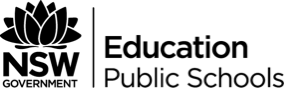 Quotes about familyIn family life, love is the oil that eases friction, the cement that binds closer together, and the music that brings harmony.Families are the compass that guides us. They are the inspiration to reach great heights, and our comfort when we occasionally falter.Other things may change us, but we start and end with the family.The only rock I know that stays steady, the only institution I know that works is the family.Call it a clan, call it a network, call it a tribe, call it a family: Whatever you call it, whoever you are, you need one.Feelings of worth can flourish only in an atmosphere where individual differences are appreciated, mistakes are tolerated, communication is open, and rules are flexible - the kind of atmosphere that is found in a nurturing family.No matter what you've done for yourself or for humanity, if you can't look back on having given love and attention to your own family, what have you really accomplished?We cannot destroy kindred: our chains stretch a little sometimes, but they never break.Your family and your love must be cultivated like a garden. Time, effort, and imagination must be summoned constantly to keep any relationship flourishing and growing.I know why families were created with all their imperfections. They humanise you. They are made to make you forget yourself occasionally, so that the beautiful balance of life is not destroyed.In every conceivable manner, the family is linked to our past, a bridge to our future. I don’t care how poor a man is; if he has family, he’s rich. The family. We were a strange little band of characters trudging through life sharing diseases and toothpaste, coveting one another’s desserts, hiding shampoo, borrowing money, locking each other out of our rooms, inflicting pain and kissing to heal it in the same instant, loving, laughing, defending, and trying to figure out the common thread that bound us all together. 